 MOOR GOLF CLUBBawtry Road, Belle Vue, DONCASTER DN4 5HUDoncaster Town Moor Golf Club Privacy Policy (Original Notice)This privacy policy explains how Doncaster Town Moor Golf Club uses any personal information we collect about you.What information do we collect about you?We collect information about you when you join as a member of Doncaster Town Moor Golf Club, book a tee time or function with us or enter and compete in an Open competition. We also collect information when you voluntarily provide feedback and participate in competitions. [Website usage information is collected using cookies.]How will we use the information about you?We collect information about you to manage your membership of Doncaster Town Moor  Golf Club, the relevant County body and England Golf, manage your CONGU handicap, and, if you agree, to email you with information we think may be of interest to you.Doncaster Town Moor Golf Club will not share your information for marketing purposes with third parties without your express consent.MarketingWe would like to send you information about events and products of ours and other authorised third parties which may be of interest to you. If you have consented to receive marketing, you may opt out at a later date. You have a right at any time to stop us from contacting you for marketing purposes or giving your information to third parties.If you no longer wish to be contacted for marketing purposes, please contact the Honorary Secretary Access to your information and correctionYou have the right to request a copy of the information that we hold about you. If you would like a copy of some or all of your personal information, please email (dtmgc@btconnect.com) or write to us at the following address Doncaster Town Moor Golf Club, Bawtry Road, Belle View, Doncaster DN4 5HU.  We may make a small charge for this service.We want to make sure that your personal information is accurate and up to date. You may ask us to correct or remove information you think is inaccurate.CookiesCookies are text files placed on your computer to collect standard internet log information and visitor behaviour information. This information is used to track visitor use of the website and to compile statistical reports on website activity.For further information visit www.aboutcookies.org or www.allaboutcookies.org.You can set your browser not to accept cookies and the above websites tell you how to remove cookies from your browser. However in a few cases some of our website features may not function as a result.Other websitesOur website contains links to other websites. This privacy policy only applies to this website so when you link to other websites you should read their own privacy policies.Changes to our privacy policyWe keep our privacy policy under regular review and we will place any updates on our website, notice boards and via Club V1 if you have authorised this means of communication This privacy policy was issue on 21 May 2018How to contact usPlease contact us if you have any questions about our privacy policy or information we hold about you:Honorary SecretaryLee Manchester TELEPHONE: 01302 533167Secretary Opt 1Professional Opt 2Bar & Catering Opt 3Course Info Opt 4Hon Secretary:Lee ManchesterHon treasurer:Philip MatthewsEmail:  admin@doncastertownmoorgolfclub.co.ukWEBSITE: doncastertownmoorgolfclub.co.ukVAT Reg No: 181-9216-56Email:  admin@doncastertownmoorgolfclub.co.ukWEBSITE: doncastertownmoorgolfclub.co.ukVAT Reg No: 181-9216-56Email:  admin@doncastertownmoorgolfclub.co.ukWEBSITE: doncastertownmoorgolfclub.co.ukVAT Reg No: 181-9216-56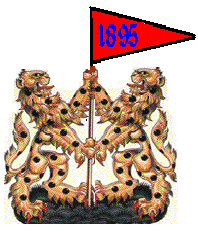 